Приказ Министерства внутренних дел Российской Федерации от 31 января 2013 г. N 65 г. Москва "Об утверждении Порядка обеспечения денежным довольствием сотрудников органов внутренних дел Российской Федерации"Зарегистрирован в Минюсте РФ 6 мая 2013 г.В соответствии с Федеральным законом от 19 июля 2011 г. N 247-ФЗ "О социальных гарантиях сотрудникам органов внутренних дел Российской Федерации и внесении изменений в отдельные законодательные акты Российской Федерации"1 - приказываю:1. Утвердить:1.1. Порядок обеспечения денежным довольствием сотрудников органов внутренних дел Российской Федерации (приложение N 1).1.2. Перечень нормативных правовых актов МВД России и отдельные предписания нормативных правовых актов МВД России, признаваемых утратившими силу (приложение N 2).2. Руководителям подразделений центрального аппарата МВД России2, территориальных органов МВД России, образовательных учреждений, научно-исследовательских, медико-санитарных и санаторно-курортных организаций системы МВД России, окружных управлений материально-технического снабжения системы МВД России, а также иных организаций и подразделений, созданных для выполнения задач и осуществления полномочий, возложенных на органы внутренних дел Российской Федерации, организовать выплату сотрудникам органов внутренних дел Российской Федерации денежного довольствия в соответствии с настоящим приказом.3. Контроль за выполнением настоящего приказа возложить на заместителя Министра генерал-майора полиции А.А. Гостева.Министр генерал-лейтенант полиции В. Колокольцев1Собрание законодательства Российской Федерации, 2011, N 30, ст. 4595; N 46, ст. 6407; N 49, ст. 7020; 2012, N 53, ст,7608.2За исключением Главного командования внутренних войск МВД России.Приложение N 1Порядок обеспечения денежным довольствием сотрудников органов внутренних дел Российской ФедерацииI. Общие положения1. Денежное довольствие сотрудников органов внутренних дел Российской Федерации1 состоит из должностного оклада и оклада по специальному званию, которые составляют оклад денежного содержания, ежемесячных и иных дополнительных выплат2.2. Основанием для выплаты денежного довольствия является приказ руководителя департамента, главного управления, управления МВД России, Национального центрального бюро Интерпола, территориального органа МВД России, образовательного учреждения (в том числе суворовского военного училища, колледжа, лицея), научно-исследовательской, медико-санитарной и санаторно-курортной организации системы МВД России, окружного управления материально-технического снабжения системы МВД России, организации культуры, физкультурно-спортивной организации, редакции электронных и печатных изданий, типографии и иной организации и подразделения, созданных для выполнения задач и осуществления полномочий, возложенных на органы внутренних дел Российской Федерации3, о назначении на должность, зачислении в распоряжение, прикомандировании к федеральному органу государственной власти, иному государственному органу или к организации с оставлением в кадрах МВД России.3. Должностные оклады и дополнительные выплаты сотрудникам устанавливаются и изменяются приказом руководителя с указанием оснований и конкретных размеров для каждого сотрудника и выплачиваются с даты, определенной этим приказом, а если дата не определена, то с даты его подписания.4. Выплата денежного довольствия за текущий месяц производится один раз в период с 20 по 25 число.5. Выплата денежного довольствия ранее установленного пунктом 4 настоящего Порядка периода допускается:5.1. Сотруднику, убывающему в отпуск, - за текущий и следующий месяцы, не позднее трех дней до убытия, без учета выходных и нерабочих праздничных дней.5.2. Сотруднику, убывающему к новому месту службы.5.3. Сотруднику, направленному в служебную командировку, - за текущий месяц, если в период выплаты денежного довольствия за текущий месяц он не может прибыть к постоянному месту службы.6. Сотруднику, прибывшему к новому месту службы, денежное довольствие выплачивается со дня, следующего за днем обеспечения денежным довольствием по предыдущему месту службы.7. При выплате денежного довольствия за неполный месяц его размер за каждый календарный день определяется путем деления денежного довольствия за полный месяц на количество календарных дней в данном месяце.8. При выполнении сотрудником служебных обязанностей на условиях неполного служебного времени размер денежного довольствия определяется пропорционально установленной продолжительности служебного времени4.9. Сотруднику, незаконно перемещенному по службе на нижестоящую должность, на основании приказа руководителя выплачивается недополученное денежное довольствие по ранее замещаемой им должности в органах внутренних дел за весь период до дня его восстановления в должности включительно.II. Должностные оклады и оклады по специальным званиям10. Должностные оклады по типовым должностям и оклады по специальным званиям выплачиваются в размерах, установленных Правительством Российской Федерации5.11. Оклады по нетиповым должностям выплачиваются в размерах, установленных применительно к размерам окладов по типовым должностям6.12. Сотруднику, переведенному на нижестоящую должность в органах внутренних дел, сохраняется должностной оклад в размере, установленном по последней должности, которую он замещал до назначения на нижестоящую должность, если перевод осуществлен по следующим основаниям7:12.1. По состоянию здоровья в соответствии с заключением военно-врачебной комиссии.12.2. В связи с сокращением замещаемой сотрудником должности.12.3. В связи с восстановлением сотрудника в должности, которую он замещал ранее, в случае, если эту должность замещает другой сотрудник и отсутствует равнозначная должность.13. Выплата сохраненного должностного оклада производится впредь до возникновения у сотрудника права на получение более высокого должностного оклада вследствие его повышения в установленном порядке или назначения сотрудника на должность в органах внутренних дел с более высоким должностным окладом8.III. Ежемесячные дополнительные выплаты14. Ежемесячная надбавка к окладу денежного содержания за стаж службы (выслугу лет) устанавливается в процентах в следующих размерах при стаже службы (выслуге)9:1) от 2 до 5 лет - 10;2) от 5 до 10 лет - 15;3) от 10 до 15 лет - 20;4) от 15 до 20 лет - 25;5) от 20 до 25 лет - 30;6) 25 лет и более - 40.15. Приказ руководителя об установлении ежемесячной надбавки к окладу денежного содержания за стаж службы (выслугу лет) издается в соответствии с заключением комиссии[10].16. Стаж службы (выслуга лет) для выплаты ежемесячной надбавки к окладу денежного содержания за стаж службы (выслугу лет) определяется в порядке, установленном Правительством Российской Федерации11.17. Ежемесячная надбавка к должностному окладу за квалификационное звание12 устанавливается в процентах от должностного оклада[13] в следующих размерах:1) за квалификационное звание специалиста третьего класса - 5;2) за квалификационное звание специалиста второго класса - 10;3) за квалификационное звание специалиста первого класса - 20;4) за квалификационное звание мастера (высшее квалификационное звание) - 30.18. Ежемесячная надбавка к должностному окладу за особые условия службы[14] устанавливается в размере до 100 процентов должностного оклада15 в соответствии с Перечнем особых условий службы сотрудников органов внутренних дел Российской Федерации и предельных размеров ежемесячной надбавки к должностному окладу за особые условия службы, утвержденным Правительством Российской Федерации16.19. Если сотрудник имеет право на получение надбавок за особые условия по нескольким основаниям в соответствии с Перечнем особых условий службы, то размер этих надбавок суммируется. Суммарный размер надбавки за особые условия не может превышать 100 процентов должностного оклада сотрудника.20. Перечень должностей сотрудников, при замещении которых выплачивается надбавка за особые условия службы, и размеры надбавок по этим должностям применительно к функциям и задачам, выполняемым соответствующими подразделениями, в которых проходят службу сотрудники, установлены приказом МВД России от 19 декабря 2011г. N 1259 "Об утверждении Перечня должностей сотрудников органов внутренних дел Российской Федерации, при замещении которых выплачивается ежемесячная надбавка за особые условия службы, и размеров надбавки по этим должностям" (зарегистрирован в Минюсте России 13 января 2012 года, регистрационный N 22904), с учетом изменений, внесенных приказами МВД России от 2 апреля 2012 г. N 301 (зарегистрирован в Минюсте России 7 июня 2012 года, регистрационный N 24493), от 25 июня 2012 г. N 625 (зарегистрирован в Минюсте России 3 августа 2012 года, регистрационный N 25101) и от 16 октября 2012 г. N 943 (зарегистрирован в Минюсте России 11 декабря 2012 года, регистрационный N 26080).21. Сотруднику, допущенному к государственной тайне на постоянной основе, выплачивается ежемесячная надбавка к должностному окладу за работу со сведениями, составляющими государственную тайну17, в размере до 65 процентов18, в зависимости от степени секретности сведений, к которым он имеет доступ.22. Поощрительные выплаты за особые достижения в службе19устанавливаются в порядке, определенном приказом МВД России20.23. Надбавка к должностному окладу за выполнение задач, связанных с повышенной опасностью для жизни и здоровья в мирное время[21], выплачивается в размере до 100 процентов должностного оклада в порядке, определенном Правительством Российской Федерации22.24. Надбавка за риск выплачивается в соответствии с перечнем должностей и в размерах, определенных приказом МВД России23.IV. Премии за добросовестное выполнение служебных обязанностей25. Сотрудникам выплачиваются премии за добросовестное выполнение служебных обязанностей из расчета трех окладов денежного содержания в год24.26. Премия выплачивается ежемесячно из расчета двадцати пяти процентов оклада денежного содержания, установленного сотруднику на первое число месяца, за который производится выплата.27. Премия выплачивается пропорционально времени выполнения сотрудником служебных обязанностей в соответствующем календарном месяце.28. В расчетный период для выплаты премии включается время обучения, отпусков с сохранением денежного довольствия, освобождения от выполнения служебных обязанностей в связи с временной нетрудоспособностью.29. Размер премии за каждый календарный день службы определяется делением полной суммы премии за месяц, определенной в соответствии с пунктом 26 настоящего Порядка, на количество календарных дней в этом месяце.30. Сотрудникам, зачисленным в распоряжение, премии могут быть выплачены на основании приказа руководителя с учетом фактического объема выполняемых ими служебных обязанностей в пределах двадцати пяти процентов оклада денежного содержания.31. На основании приказа руководителя премия не выплачивается сотрудникам, временно отстраненным от выполнения служебных обязанностей25.32. На основании приказа руководителя сотрудникам, имеющим дисциплинарное взыскание "строгий выговор", "предупреждение о неполном служебном соответствии", "перевод на нижестоящую должность в органах внутренних дел", премия не выплачивается в течение одного месяца со дня их привлечения к дисциплинарной ответственности.33. Сотрудникам, уволенным со службы в органах внутренних дел, премия на основании приказа руководителя не выплачивается в месяце увольнения, если увольнение произведено по следующим основаниям:33.1. Грубое нарушение сотрудником служебной дисциплины.33.2. Неоднократное нарушение сотрудником служебной дисциплины при наличии у него дисциплинарного взыскания, наложенного в письменной форме приказом руководителя федерального органа исполнительной власти в сфере внутренних дел или уполномоченного руководителя.33.3. Отказ сотрудника от перевода на нижестоящую должность в органах внутренних дел в порядке исполнения дисциплинарного взыскания.33.4. Нарушение условий контракта сотрудником.33.5. Несоблюдение сотрудником ограничений и запретов, установленных федеральными законами.33.6. Утрата доверия.33.7. Представление сотрудником подложных документов или заведомо ложных сведений при поступлении на службу в органы внутренних дел, а также представление сотрудником в период прохождения службы в органах внутренних дел подложных документов или заведомо ложных сведений, подтверждающих его соответствие требованиям законодательства Российской Федерации в части, касающейся условий замещения соответствующей должности в органах внутренних дел, если это не влечет за собой уголовную ответственность.33.8. Осуждение сотрудника за преступление, а также прекращение в отношении сотрудника уголовного преследования за истечением срока давности, в связи с примирением сторон, вследствие акта об амнистии, в связи с деятельным раскаянием.33.9. Совершение проступка, порочащего честь сотрудника органов внутренних дел.33.10. Нарушение сотрудником обязательных правил при заключении контракта.34. В пределах средств, предусмотренных на выплату денежного довольствия, сотрудникам, успешно выполняющим особо сложные и важные задачи, могут дополнительно выплачиваться разовые премии.35. Решение о выплате разовой премии, предусмотренной в пункте 34 настоящего Порядка, оформляется приказом руководителя.36. В отношении руководителей подразделений и их заместителей решение о выплате разовой премии принимается вышестоящим руководителем.37. Сотрудникам из числа курсантов и слушателей образовательных учреждений МВД России (кроме замещающих должности заместителей командиров взводов, командиров отделений, а также слушателей Академии управления МВД России) премия выплачивается ежемесячно в зависимости от результатов прошедшей промежуточной или итоговой государственной аттестации, учебной или преддипломной практики в следующих размерах (в процентах от оклада денежного содержания) при наличии:1) оценок "отлично" или оценок "отлично" и "хорошо" - 25;2) оценок "хорошо" - 20;3) оценок "отлично" и "удовлетворительно", или оценок "хорошо" и "удовлетворительно", или оценок "отлично", "хорошо" и "удовлетворительно" - 15;4) оценок "удовлетворительно" - 10;5) оценки "неудовлетворительно" или отметки "не зачтено", которые пересданы на оценку не ниже "удовлетворительно" или отметку "зачтено", - 5.38. Сотрудникам из числа курсантов первых курсов образовательных учреждений МВД России в период с начала учебного года до окончания первой промежуточной аттестации премия выплачивается из расчета двадцати пяти процентов от оклада денежного содержания.39. Приказ руководителя о выплате премии сотрудникам из числа курсантов и слушателей (кроме замещающих должности заместителей командиров взводов, командиров отделений, а также слушателей Академии управления МВД России) издается два раза в год на основании результатов промежуточной или итоговой государственной аттестации, учебной или преддипломной практики (с приведением персонального списка, указанием размера премии) с учетом пунктов 31-32 настоящего Порядка.V. Районные коэффициенты, коэффициенты за службу в высокогорных районах, в пустынных и безводных местностях, процентные надбавки за службу в районах Крайнего Севера, приравненных к ним местностях и других местностях с неблагоприятными климатическими или экологическими условиями, в том числе отдаленных40. К денежному довольствию сотрудников, проходящих службу в районах Крайнего Севера, приравненных к ним местностях и других местностях с неблагоприятными климатическими или экологическими условиями, в том числе отдаленных, устанавливаются коэффициенты (районные, за службу в высокогорных районах, за службу в пустынных и безводных местностях) и процентные надбавки, предусмотренные законодательством Российской Федерации[26].41. Для применения коэффициентов и процентных надбавок в составе денежного довольствия учитываются:1) должностной оклад;2) оклад по специальному званию;3) ежемесячная надбавка к окладу денежного содержания за стаж службы (выслугу лет);4) ежемесячная надбавка к должностному окладу за квалификационное звание;5) ежемесячная надбавка к должностному окладу за особые условия службы;6) ежемесячная надбавка к должностному окладу за работу со сведениями, составляющими государственную тайну27.42. Коэффициенты и процентные надбавки применяются (выплачиваются) в соответствии с Правилами применения коэффициентов (районных, за военную службу (службу) в высокогорных районах, за военную службу (службу) в пустынных и безводных местностях) и процентных надбавок к денежному довольствию военнослужащих, проходящих военную службу по контракту, и сотрудников органов внутренних дел Российской Федерации, учреждений и органов уголовно-исполнительной системы, проходящих военную службу (службу) в районах Крайнего Севера, приравненных к ним местностях, а также в других местностях с неблагоприятными климатическими или экологическими условиями, в том числе отдаленных местностях, высокогорных районах, пустынных и безводных местностях[28].43. Размеры коэффициентов и процентных надбавок определяются Правительством Российской Федерации29.VI. Другие дополнительные выплаты44. Сотрудникам, имеющим высшее юридическое образование и замещающим должности, в основные служебные обязанности по которым входит проведение правовой экспертизы правовых актов и проектов правовых актов, подготовка и редактирование проектов правовых актов и их визирование в качестве юриста или исполнителя, выплачивается ежемесячная надбавка в размере до 50 процентов должностного оклада30в зависимости от объема и сложности проводимых сотрудниками правовых экспертиз правовых актов и проектов правовых актов, работы по подготовке и редактированию проектов правовых актов. Юридическая надбавка устанавливается:44.1. Сотрудникам, замещающим должности первого заместителя (заместителя) Министра внутренних дел Российской Федерации, статс-секретаря - заместителя Министра внутренних дел Российской Федерации, заместителя Министра - начальника Следственного департамента МВД России, имеющим высшее юридическое образование, - Министром внутренних дел Российской Федерации.44.2. Сотрудникам, замещающим должности начальников департаментов, главных управлений (управлений) МВД России, первых заместителей (заместителей) начальников департаментов, главных управлений (управлений) МВД России, кроме указанных в подпункте 44.3 настоящего пункта, на которых возложена ответственность за осуществление правовой работы и имеющим высшее юридическое образование, - Министром внутренних дел Российской Федерации по представлению заместителя Министра внутренних дел Российской Федерации, на которого возложена ответственность за деятельность указанных подразделений, согласованному со статс-секретарем - заместителем Министра внутренних дел Российской Федерации.44.3. Сотрудникам, замещающим должности начальника департамента, управления МВД России, первого заместителя (заместителя) начальника департамента, управления МВД России, ответственность за деятельность которых возложена на статс-секретаря - заместителя Министра внутренних дел Российской Федерации, - Министром внутренних дел Российской Федерации по представлению статс-секретаря - заместителя Министра внутренних дел Российской Федерации.44.4. Сотрудникам подразделений центрального аппарата МВД России, а также подразделений и учреждений, руководство деятельностью которых осуществляют подразделения центрального аппарата МВД России, - статс-секретарем - заместителем Министра внутренних дел Российской Федерации по представлению руководителей соответствующих подразделений и учреждений.44.5. Сотрудникам территориальных органов МВД России на окружном, межрегиональном и региональном уровнях, учреждений и организаций системы МВД России - руководителями соответствующих территориальных органов МВД России на окружном, межрегиональном и региональном уровнях, учреждений и организаций системы МВД России.44.6. Сотрудникам управлений (отделов) МВД России по районам, городам и иным муниципальным образованиям, в том числе по нескольким муниципальным образованиям, Управления МВД России на комплексе "Байконур" - соответствующими министрами внутренних дел по республикам, начальниками главных управлений, управлений МВД России по иным субъектам Российской Федерации, по представлению начальников правовых подразделений министерств внутренних дел по республикам, главных управлений, управлений МВД России по иным субъектам Российской Федерации.44.7. Сотрудникам управлений, отделов МВД России по закрытым административно-территориальным образованиям, на особо важных и режимных объектах, линейных отделов МВД России на железнодорожном, водном и воздушном транспорте - начальниками управлений, отделов МВД России по закрытым административно-территориальным образованиям, на особо важных и режимных объектах, линейных отделов МВД России на железнодорожном, водном и воздушном транспорте.45. Ежемесячная процентная надбавка к должностному окладу за стаж службы в структурных подразделениях по защите государственной тайны[31] устанавливается и выплачивается:45.1. С учетом документально подтвержденного стажа службы (военной службы, работы) в указанных подразделениях независимо от того, в каком органе государственной власти (органе местного самоуправления, предприятии, организации, воинской части) проходил службу (военную службу, работал) сотрудник.45.2. В соответствии с утвержденным перечнем должностей[32].45.3. В процентах от должностного оклада в следующих размерах при стаже работы:1) от 1 года до 5 лет - 10;2) от 5 до 10 лет - 15;3) от 10 лет и выше - 20.45.4. На основании приказа руководителя с указанием стажа работы в структурных подразделениях по защите государственной тайны.46. Сотрудникам, замещающим должности сотрудников шифровальной службы, либо осуществляющим в структурных подразделениях органов внутренних дел работу с шифрами, либо привлекаемым для этой работы по решению руководителей подразделений на основании утвержденных ими перечней должностей сотрудников шифровальной службы, а также руководящему, преподавательскому и учебно-вспомогательному составу курсов подготовки, переподготовки и повышения квалификации работников шифровальных служб, занятому на работе с шифрами, выплачивается ежемесячная процентная надбавка за шифровальную работу:46.1. В процентах к должностному окладу в зависимости от общего стажа шифровальной работы в следующих размерах: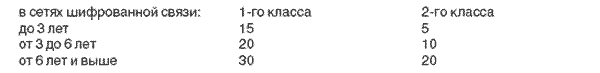 46.2. С учетом общего стажа шифровальной работы, в который включается время работы с шифрами в шифровальной службе органов государственной власти Российской Федерации, органов государственной власти субъектов Российской Федерации, учреждений и организаций независимо от их организационно-правовой формы.46.3. На основании приказа руководителя с указанием общего стажа шифровальной работы.47. Сотрудникам выплачивается единовременное поощрение в следующих размерах (в окладах денежного содержания)[33]:47.1. При поощрении Правительством Российской Федерации - 1.47.2. При поощрении Президентом Российской Федерации - 2.47.3. При присвоении почетных званий Российской Федерации и награждении знаками отличия Российской Федерации - 3.47.4. При награждении орденами и медалями Российской Федерации (за исключением юбилейных) - 5.47.5. При награждении знаком особого отличия - медалью "Золотая Звезда" - 10.VII. Денежное довольствие докторантов, адъюнктов, слушателей, курсантов48. Сотрудникам, зачисленным в образовательные учреждения профессионального образования системы МВД России на должности слушателей или курсантов для обучения по очной форме, а также в очную адъюнктуру или докторантуру образовательных учреждений высшего профессионального образования и научно-исследовательских организаций системы МВД России на должности адъюнктов и докторантов, денежное довольствие устанавливается в соответствии с пунктом 1 настоящего Порядка.49. Должностные оклады устанавливаются в следующих размерах:49.1. Слушателям и курсантам, принятым на обучение из числа лиц рядового и начальствующего состава, - в размере окладов по должностям, замещаемым ими до поступления на обучение[34].49.2. Курсантам, принятым на обучение из числа граждан, не проходивших службу, - в размере должностного оклада по типовой должности "Курсант образовательного учреждения Министерства внутренних дел Российской Федерации (для сотрудников органов внутренних дел из числа граждан, не проходивших службу до поступления на обучение)", установленного Правительством Российской Федерации[35].49.3. Курсантам образовательных учреждений высшего профессионального образования системы МВД России со дня присвоения специального звания среднего начальствующего состава, а также сотрудникам, зачисленным в очную адъюнктуру образовательных учреждений высшего профессионального образования и научно-исследовательских организаций системы МВД России на должности адъюнктов непосредственно по окончании образовательных учреждений высшего профессионального образования системы МВД России, - применительно к размеру должностного оклада по типовой должности младшего инспектора в центре субъекта Российской Федерации и городе с населением свыше 100 тыс. человек, установленного Правительством Российской Федерации36.49.4. Докторантам и адъюнктам - в размере должностного оклада по последней должности, замещаемой до направления на учебу.50. Должностные оклады обучающихся докторантов и адъюнктов не должны превышать:50.1. В докторантуре:образовательных учреждений высшего профессионального образования системы МВД России - должностного оклада начальника кафедры;научно-исследовательских организаций системы МВД России - должностного оклада начальника соответствующего отдела.50.2. В очной адъюнктуре:образовательных учреждений высшего профессионального образования системы МВД России - должностного оклада преподавателя кафедры;научно-исследовательских организаций системы МВД России - должностного оклада старшего научного сотрудника.51. За сотрудниками, рекомендованными к поступлению в адъюнктуру непосредственно по окончании образовательных учреждений высшего профессионального образования системы МВД России, по окончании этих учреждений сохраняется денежное довольствие в размерах, выплачиваемых по окончании образовательного учреждения системы МВД России.52. Выплата денежного довольствия производится образовательными учреждениями высшего профессионального образования, давшими рекомендации к поступлению в адъюнктуру.53. Сотрудникам, окончившим образовательные учреждения системы МВД России и направленным на службу в соответствующие подразделения, выплата денежного довольствия за время отпуска в связи с окончанием образовательного учреждения производится образовательными учреждениями.VIII. Выплата денежного довольствия за время первоначальной подготовки, получения дополнительного профессионального образования54. Сотрудникам, временно убывающим без освобождения от должности для первоначальной подготовки, профессиональной переподготовки, повышения квалификации, за время обучения, а также за время в пути к месту учебы и обратно выплачивается денежное довольствие, получаемое по основной должности, с учетом установленных по месту постоянной службы коэффициентов и процентных надбавок, в полном объеме.55. В случае увеличения окладов денежного содержания выплата денежного довольствия сотрудникам производится из нового оклада денежного содержания с момента его установления.IX. Денежные компенсации за выполнение служебных обязанностей сверх установленной нормальной продолжительности служебного времени, в ночное время, в выходные и нерабочие праздничные дни56. Сотруднику по его просьбе, изложенной в рапорте, по данным учета служебного времени37 и на основании приказа руководителя вместо предоставления дополнительных дней отдыха может выплачиваться денежная компенсация за выполнение служебных обязанностей сверх установленной нормальной продолжительности служебного времени, в ночное время, в выходные и нерабочие праздничные дни38.57. В приказе руководителя указывается количество дней, за которые выплачивается денежная компенсация.58. Количество дней, за которые в текущем году выплачивается денежная компенсация, не должно превышать установленной трудовым законодательством продолжительности сверхурочной работы за год39.59. Размер денежной компенсации определяется путем умножения количества дней, за которые выплачивается денежная компенсация, на дневное денежное довольствие.60. Дневное денежное довольствие определяется путем деления суммы оклада денежного содержания и ежемесячных дополнительных выплат в составе денежного довольствия сотрудника за тот месяц, в котором производится выплата, на 29,4 (среднемесячное число календарных дней)40.61. На основании приказа руководителя, издаваемого по результатам учета времени привлечения сотрудников к выполнению служебных обязанностей в ночное время, в выходные и нерабочие праздничные дни по графику сменности в пределах нормальной продолжительности служебного времени за учетный период, сотрудникам производится компенсационная выплата.62. Компенсационная выплата, указанная в пункте 61 настоящего Порядка, производится за каждый час работы в соответствующих условиях в следующих размерах:62.1. В нерабочие праздничные дни - одинарной часовой ставки.62.2. В ночное время - 20 процентов часовой ставки.63. Часовая ставка определяется путем деления размера должностного оклада сотрудника за месяц, в котором производится выплата, на среднемесячное количество рабочих часов в данном календарном году.X. Денежное довольствие при временном исполнении обязанностей по другой должности, за совмещение обязанностей, за работу по совместительству64. Сотруднику, на которого в установленном порядке возложено временное исполнение обязанностей по иной должности, денежное довольствие выплачивается исходя из должностного оклада по временно замещаемой должности, но не менее должностного оклада по основной должности, с учетом дополнительных выплат, установленных ему по основной должности41, в случаях:64.1. Возложения на сотрудника обязанностей по вышестоящей должности с одновременным освобождением его от выполнения обязанностей по замещаемой должности либо без такового42.64.2. Привлечения сотрудника к исполнению обязанностей по иной должности, без освобождения от замещаемой должности43.65. Должностной оклад в случаях, указанных в пункте 64 настоящего Порядка, устанавливается приказом руководителя.66. На период совмещения обязанностей по иной должности в пределах одного подразделения44 сотрудникам устанавливается дополнительная выплата45.67. Размер дополнительной выплаты определяется приказом руководителя в зависимости от объема и содержания обязанностей по совмещаемой должности, возлагаемых на конкретного сотрудника.68. Общий размер дополнительной выплаты за совмещение обязанностей в течение полного календарного месяца не может превышать месячный оклад в соответствии с совмещаемой должностью, в том числе при совмещении обязанностей двумя и более сотрудниками.69. Оплата за работу по совместительству производится:на должностях работников - в порядке, установленном законодательством Российской Федерации;на должностях сотрудников - исходя из оклада, установленного по должности, замещаемой на условиях совместительства, а также всех других дополнительных выплат, предусмотренных по этой должности, кроме процентной надбавки за стаж службы (выслугу лет), пропорционально отработанному времени.70. Выплата окладов по специальным званиям за работу по совместительству не производится.71. Премирование совместителей производится из размера должностного оклада и в порядке, определенном по должности, замещаемой на условиях совместительства.XI. Порядок оплаты труда стажеров72. Стажерам устанавливаются должностные оклады в соответствии со штатным расписанием и производятся выплаты компенсационного и стимулирующего характера, предусмотренные для гражданского персонала воинских частей, учреждений и подразделений системы МВД России46.73. Оплата труда стажера производится за счет и в пределах средств, предусмотренных на денежное довольствие по соответствующей должности сотрудника.XII. Выплата денежного довольствия за время отпусков74. Денежное довольствие за время основных, дополнительных, каникулярных отпусков, отпусков по личным обстоятельствам, отпусков в связи с окончанием образовательного учреждения высшего профессионального образования МВД России, а также других видов отпусков в случае, если их оплата предусмотрена законодательством Российской Федерации, выплачивается в размере, установленном по замещаемой должности ко дню убытия в отпуск47.75. В случае изменения размера денежного довольствия в период нахождения сотрудника в отпуске ему производится соответствующий перерасчет по возвращении из отпуска.76. Денежное довольствие выплачивается за время:76.1. Отпусков, предоставляемых сотрудникам, допущенным к вступительным испытаниям в адъюнктуру (аспирантуру) образовательных учреждений высшего профессионального образования, имеющих государственную аккредитацию, или образовательных учреждений дополнительного профессионального образования, научных учреждений (организаций), имеющих лицензию на право ведения образовательной деятельности в сфере послевузовского профессионального образования48.76.2. Ежегодных дополнительных отпусков, предоставляемых сотрудникам, обучающимся в адъюнктуре (аспирантуре) по заочной форме обучения, а также за время проезда к месту нахождения адъюнктуры (аспирантуры) и обратно.76.3. Отпусков, предоставляемых в установленном порядке сотрудникам для завершения диссертации на соискание ученой степени кандидата наук или доктора наук.77. Денежное довольствие выплачивается за время дополнительных отпусков, предоставляемых сотрудникам, обучающимся в имеющих государственную аккредитацию образовательных учреждениях высшего и среднего профессионального образования по заочной и очно-заочной (вечерней) формам обучения:77.1. Для прохождения промежуточной аттестации.77.2. Для подготовки и защиты выпускной квалификационной работы и (или) сдачи итоговых государственных экзаменов.78. Сотрудникам, обучающимся в адъюнктуре (аспирантуре) по заочной форме обучения, производится оплата одного предоставляемого свободного от службы дня в неделю49 в размере 50 процентов дневного денежного довольствия.79. В размере 50 процентов денежного довольствия, но не ниже минимального размера оплаты труда, установленного законодательством Российской Федерации50, производится оплата времени освобождения от службы в связи с установлением сокращенной служебной недели на период 10 учебных месяцев перед началом выполнения дипломного проекта (работы) или сдачи государственных экзаменов сотрудникам, обучающимся в имеющих государственную аккредитацию образовательных учреждениях высшего и среднего профессионального образования по заочной и очно-заочной (вечерней) формам обучения.80. Сотрудникам за время отпуска по беременности и родам, кроме пособия по беременности и родам, производятся иные дополнительные выплаты, право на которые возникло в период этого отпуска.81. Денежная компенсация за отпуск выплачивается:81.1. В случаях увольнения из органов внутренних дел сотрудников, не использовавших отпуск, в порядке, указанном в пунктах 100 - 105 настоящего Порядка.81.2. Взамен части основного отпуска, превышающей 30 календарных дней51.82. Компенсация выплачивается на основании рапорта сотрудника и приказа руководителя, в котором указывается количество дней, подлежащих компенсации.83. Размер компенсации определяется путем умножения указанного количества дней на размер дневного денежного довольствия сотрудника.84. Сотруднику, проходящему службу в районах Крайнего Севера, приравненных к ним местностях или других местностях с неблагоприятными климатическими или экологическими условиями, в том числе отдаленных, а также во вредных условиях, замена части отпуска денежной компенсацией, как правило, не допускается, за исключением случая его увольнения со службы в органах внутренних дел52.XIII. Выплата денежного довольствия за время освобождения сотрудника от выполнения должностных обязанностей в связи с временной нетрудоспособностью85. В случае освобождения сотрудника от выполнения служебных обязанностей в связи с временной нетрудоспособностью53 ему выплачивается денежное довольствие за весь период временной нетрудоспособности в размере, установленном ко дню освобождения от выполнения служебных обязанностей в связи с временной нетрудоспособностью.86. Сотруднику за период нетрудоспособности, наступившей после окончания отпуска по уходу за ребенком до достижения им возраста трех лет, денежное довольствие выплачивается со дня, следующего за днем окончания этого отпуска.87. Если в период нетрудоспособности у сотрудника возникло право на увеличение денежного довольствия, то его выплата во вновь установленных размерах производится со дня возникновения такого права.XIV. Выплата денежного довольствия за время нахождения сотрудника в распоряжении88. За сотрудником, находящимся в распоряжении, сохраняется денежное довольствие в размере должностного оклада по последней замещаемой должности и оклада по специальному званию, а также ежемесячной надбавки к окладу денежного содержания за стаж службы (выслугу лет)[54].89. Сотруднику, находящемуся в распоряжении и выполняющему обязанности по последней замещаемой им должности, на основании приказа руководителя денежное довольствие выплачивается в полном размере55.90. Сотруднику, находящемуся в распоряжении и не выполняющему обязанностей по последней замещаемой должности, с учетом фактического объема выполняемых им служебных обязанностей, помимо выплат, указанных в пункте 89 настоящего Порядка, по решению руководителя могут также производиться следующие дополнительные выплаты56:ежемесячная надбавка к должностному окладу за квалификационное звание;ежемесячная надбавка к должностному окладу за особые условия службы;ежемесячная надбавка к должностному окладу за работу со сведениями, составляющими государственную тайну;премии за добросовестное выполнение служебных обязанностей;поощрительные выплаты за особые достижения в службе;надбавка к должностному окладу за выполнение задач, связанных с повышенной опасностью для жизни и здоровья в мирное время;коэффициенты и процентные надбавки.91. Денежное довольствие в размерах, указанных в пунктах 88 и 89 настоящего Порядка, выплачивается в течение срока нахождения в распоряжении, но не более57:91.1. Одного года - в случае невыполнения более четырех месяцев в общей сложности в течение двенадцати месяцев служебных обязанностей в связи с временной нетрудоспособностью.91.2. Трех месяцев - в случаях:1) окончания приостановления сотрудником службы в органах внутренних дел;2) трудоустройства сотрудника по окончании служебной командировки на срок более одного года, в том числе за границу;3) восстановления в должности сотрудника, ранее замещавшего эту должность;4) окончания срока прикомандирования сотрудника к федеральному органу государственной власти, иному государственному органу или к организации с оставлением в кадрах МВД России.91.3. Двух месяцев - в случаях:1) упразднения (ликвидации) территориального органа федерального органа исполнительной власти в сфере внутренних дел или подразделения либо сокращения замещаемой сотрудником должности в органах внутренних дел;2) проведения процедуры увольнения сотрудника со службы в органах внутренних дел;3) направления сотрудника на медицинское освидетельствование (обследование), если сотрудник был освобожден от выполнения служебных обязанностей в связи с временной нетрудоспособностью в общей сложности более четырех месяцев в течение двенадцати месяцев.91.4. Одного месяца - в случае освобождения от замещаемой должности в органах внутренних дел в связи с переводом на иную должность в органах внутренних дел.92. Выплата денежного довольствия в случаях и размерах, указанных в пунктах 88, 89 настоящего Порядка, продлевается на периоды временной нетрудоспособности и нахождения в отпусках[58].93. Основанием для выплаты сотрудникам денежного довольствия в случаях и размерах, указанных в пунктах 88 - 92 настоящего Порядка, является приказ руководителя.XV. Выплата денежного довольствия за период временного отстраненияот должности, содержания под стражей, при восстановлении на службе94. В случае временного отстранения сотрудника от должности ему выплачивается денежное довольствие в размере должностного оклада и оклада по специальному званию, а также надбавки к окладу денежного содержания за стаж службы (выслугу лет)59.95. В случае если сотрудник обвиняется (подозревается) в совершении преступления и в отношении его избрана мера пресечения в виде заключения под стражу, на основании приказа руководителя выплата ему денежного довольствия приостанавливается60.96. При вынесении сотруднику оправдательного приговора или при прекращении в отношении его уголовного дела по реабилитирующим основаниям ему на основании приказа руководителя выплачивается денежное довольствие в полном размере за весь период содержания под стражей61.97. Сотруднику, восстановленному на службе в органах внутренних дел, выплачивается не полученное (недополученное) им за время вынужденного прогула денежное довольствие, установленное по замещаемой им ранее должности в органах внутренних дел, и (или) компенсируется разница между денежным довольствием, получаемым им по последней должности в органах внутренних дел, и фактическим заработком, полученным в период вынужденного перерыва в службе62.XVI. Выплата денежного довольствия в случае безвестного отсутствия сотрудника, захвата в плен, в качестве заложника,интернированного в нейтральных странах98. За сотрудниками, захваченными в плен или в качестве заложников, интернированными в нейтральных странах, а также за безвестно отсутствующими сотрудниками (до признания их в установленном законом порядке безвестно отсутствующими или объявления умершими) сохраняется денежное довольствие в полном размере63.99. В случаях, указанных в пункте 98 настоящего Порядка, денежное довольствие сотрудников выплачивается супругам или другим членам их семей64.XVII. Выплата денежного довольствия при увольнении из органов внутренних дел и в случае смерти сотрудника100. Сотрудникам, увольняемым из органов внутренних дел, выплата денежного довольствия производится:100.1. Замещавшим ко дню увольнения должности - по день увольнения включительно.100.2. Состоявшим ко дню увольнения в распоряжении - по день увольнения, но не свыше сроков, указанных в пунктах 91, 92 настоящего Порядка.101. При увольнении со службы в органах внутренних дел сотрудникам по их желанию выплачивается денежная компенсация за не использованный в год увольнения основной отпуск:101.1. Полностью, в случае увольнения65:1) по выслуге лет, дающей право на получение пенсии;2) по достижении сотрудником предельного возраста пребывания на службе в органах внутренних дел;3) по состоянию здоровья;4) в связи с сокращением должности в органах внутренних дел, замещаемой сотрудником;5) в связи с истечением срока нахождения сотрудника в распоряжении федерального органа исполнительной власти в сфере внутренних дел, его территориального органа или подразделения;6) в связи с нарушением условий контракта уполномоченным руководителем;7) в связи с болезнью;8) в связи с невозможностью перевода или отказом сотрудника от перевода на иную должность в органах внутренних дел;9) в связи с отказом сотрудника от перевода на иную должность в органах внутренних дел в целях устранения обстоятельств, связанных с непосредственной подчиненностью или подконтрольностью сотрудников, находящихся в отношениях близкого родства или свойства, в соответствии с законодательством Российской Федерации.101.2. Пропорционально периоду службы в год увольнения, в случае увольнения по иным основаниям.102. Размер денежной компенсации за неиспользованные отпуска увольняемым сотрудникам определяется путем умножения количества дней неиспользованных отпусков на размер дневного денежного довольствия на день увольнения.103. Денежная компенсация выплачивается на основании приказа руководителя, в котором указывается общее количество дней неиспользованных отпусков.104. В случае смерти сотрудника его наследникам в порядке, установленном законодательством Российской Федерации, выплачивается денежное довольствие за тот месяц, в котором наступила смерть, если его выплата не была произведена самому сотруднику, денежная компенсация за все неиспользованные отпуска, а также производятся иные выплаты, право на которые возникло у сотрудника ко дню смерти.XVIII. Денежные аттестаты105. При перемещении или увольнении сотрудников финансовое подразделение (бухгалтерия) обязано обеспечить их всеми положенными видами денежного довольствия и произвести записи о выплаченных суммах в денежном аттестате.106. Денежный аттестат заполняется:106.1. Во всех случаях перемещения из одного подразделения в другое, в том числе при направлении в образовательные учреждения системы МВД России для обучения с освобождением от занимаемой должности.106.2. В случаях перехода для дальнейшего прохождения службы в другой федеральный орган исполнительной власти.106.3. При прикомандировании к федеральным органам государственной власти, иным государственным органам или к организациям с оставлением в кадрах МВД России.106.4. При увольнении со службы в органах внутренних дел с правом на пенсию.107. Денежный аттестат выдается сотруднику под расписку в личной карточке денежного довольствия и регистрируется в соответствующем журнале с указанием фамилии, имени, отчества и специального звания сотрудника, даты выдачи и номера денежного аттестата.108. Если при убытии сотрудника денежный аттестат по каким-либо причинам не был выдан, то финансовое подразделение (бухгалтерия) высылает его по новому месту службы убывшего сотрудника.109. Сотруднику, прибывшему к новому месту службы и не предъявившему денежный аттестат, денежное довольствие по новому месту службы выплачивается, начиная с первого числа следующего месяца на основании рапорта, в котором прибывший указывает причину непредставления денежного аттестата, размеры получаемого им денежного довольствия по прежнему месту службы, дату, по которую он был удовлетворен денежным довольствием, суммы причитающихся с него удержаний.110. Одновременно начальник финансового подразделения (главный бухгалтер) запрашивает дубликат денежного аттестата по прежнему месту службы этих сотрудников, и в случае несоответствия данных рапорта и дубликата производится необходимый перерасчет выданного денежного довольствия.111. Сотрудникам, уволенным из органов внутренних дел с назначением пенсии, денежный аттестат на руки не выдается, а направляется в установленном порядке вместе с другими документами для назначения пенсии.112. При увольнении сотрудников с назначением пенсии денежный аттестат может быть выдан (направлен) представителю кадровой службы подразделения, в котором сотрудник проходил службу, для оформления пенсии.113. При заполнении денежного аттестата обязательны для заполнения следующие сведения:113.1. Оклад по должности, оклад по специальному званию, процентная надбавка за выслугу лет.113.2. Пособия и компенсации, выплаченные сотруднику в течение соответствующего календарного года.113.3. Удержание алиментов.113.4. В денежных аттестатах сотрудников, проходящих службу в районах Крайнего Севера, приравненных к ним местностях и других местностях с неблагоприятными климатическими или экологическими условиями, в том числе отдаленных, указываются с расшифровкой получаемые ими коэффициенты и процентные надбавки.114. Денежные аттестаты должны быть заполнены без помарок, подчисток и исправлений, четко и ясно, чернилами, шариковой ручкой или на пишущей машинке (принтере), подписаны руководителем подразделения и руководителем финансового подразделения (главным бухгалтером) и заверены гербовой печатью.115. Сотрудник подтверждает свое согласие с правильностью записей по произведенным расчетам подписью в денежном аттестате.XIX. Выплата оклада по специальному званию в течение одного годапосле увольнения со службы без права на пенсию116. Гражданам, уволенным со службы в органах внутренних дел без права на пенсию, проходившим службу в органах внутренних дел и имеющим общую продолжительность службы в органах внутренних дел менее 20 лет, ежемесячно в течение одного года после увольнения выплачивается оклад по специальному званию в порядке, определяемом Правительством Российской Федерации, в случае увольнения66:1) по достижении сотрудником предельного возраста пребывания на службе в органах внутренних дел;2) по состоянию здоровья;3) в связи с сокращением должности в органах внутренних дел, замещаемой сотрудником;4) в связи с истечением срока нахождения сотрудника в распоряжении федерального органа исполнительной власти в сфере внутренних дел, его территориального органа или подразделения;5) в связи с нарушением условий контракта уполномоченным руководителем;6) в связи с болезнью;7) в связи с невозможностью перевода или отказом сотрудника от перевода на иную должность в органах внутренних дел;8) в связи с отказом сотрудника от перевода на иную должность в органах внутренних дел в целях устранения обстоятельств, связанных с непосредственной подчиненностью или подконтрольностью сотрудников, находящихся в отношениях близкого родства или свойства, в соответствии с законодательством Российской Федерации.117. Выплата осуществляется исходя из размера оклада по специальному званию, получаемого сотрудником на день увольнения со службы, в том числе и при несвоевременном обращении за ее назначением.118. Годичный срок для выплаты исчисляется со дня, следующего за днем увольнения сотрудника со службы.119. В случае повышения (индексации) окладов по специальным званиям в течение годичного срока выплаты соответственно увеличивается ее размер.120. Выплата за прошлое время производится, если обращение сотрудника последовало до истечения 3 лет со дня возникновения права на ее получение.121. Выплата за прошлое время производится исходя из имевшегося у сотрудника на день увольнения специального звания и в размерах, применявшихся в течение одного года со дня увольнения.122. Для получения выплаты увольняемый (уволенный) сотрудник подает руководителю рапорт (заявление), в котором указывает способ получения выплаты (через кассу по месту службы, где сотрудник состоял на денежном довольствии перед увольнением; перечислением на личный счет в банке; почтовым переводом с уплатой почтового сбора за счет получателя; иным способом) и обязуется письменно проинформировать руководителя о наступлении случаев, указанных в пунктах 127 и 128 настоящего Порядка.123. Выплата производится по последнему перед увольнением месту службы сотрудника на основании приказа руководителя, в котором указываются специальное звание, фамилия, имя, отчество сотрудника, основание увольнения со службы, общая продолжительность службы (включая военную службу), дата увольнения и дата окончания годичного периода выплаты.124. В случае ликвидации подразделения, где сотрудник ранее получал выплату, в дальнейшем выплата производится подразделением, определенным решением руководителя вышестоящего подразделения на основании переданных в установленном порядке ликвидированным подразделением документов на эту выплату.125. Выплата производится ежемесячно за текущий месяц один раз в период с 20 по 25 число.126. В случае призыва сотрудника на военные сборы выплата приостанавливается на срок прохождения военных сборов. При этом период прохождения военных сборов засчитывается в общий срок выплаты.127. Сотрудникам, которые в период получения выплаты вновь поступают на военную службу, а также на службу в органы внутренних дел, Государственную противопожарную службу, учреждения и органы уголовно-исполнительной системы, таможенные органы, в Следственный комитет Российской Федерации или органы прокуратуры Российской Федерации в качестве сотрудников, имеющих специальные звания, выплата прекращается со дня поступления на военную службу (службу)67.128. О поступлении на службу или призыве на военные сборы получающий выплату сотрудник обязан письменно проинформировать руководителя подразделения, производящего ему выплату. На основании указанной информации издается приказ руководителя о досрочном прекращении (приостановлении) выплаты, в котором указываются специальное звание, фамилия, имя, отчество сотрудника, основание и дата увольнения со службы, основание и дата (период) досрочного прекращения (приостановления) выплаты.129. Возмещение излишне полученных сотрудником сумм по причине непредставления им информации о наступлении случаев, указанных в пунктах 127 и 128 настоящего Порядка, производится в порядке, установленном законодательством Российской Федерации.130. Учет (назначение, приостановление, прекращение) выплаты ведется в личной карточке денежного довольствия сотрудника.XX. Единовременные выплаты выпускникам образовательных учреждений высшего профессионального образования из числа детей-сирот и детей, оставшихся без попечения родителей131. Выпускникам образовательных учреждений высшего профессионального образования из числа детей-сирот и детей, оставшихся без попечения родителей, выплачивается единовременное денежное пособие в размере, установленном законодательством Российской Федерации68.132. Выпускникам по их желанию, изложенному в рапорте, выплачивается денежная компенсация в размерах, необходимых для приобретения одежды, обуви, мягкого инвентаря и оборудования, по нормам, утвержденным Правительством Российской Федерации69.XXI. Почасовая оплата труда133. Почасовая оплата применяется при оплате труда сотрудников, занятых (привлекаемых):1) педагогической работой в объеме не более 240 часов в год;2) выполнением обязанностей медицинских консультантов в учреждениях здравоохранения в объеме не более 12 часов в месяц;3) научным консультированием докторантов и соискателей ученых степеней, руководством адъюнктами в образовательных учреждениях высшего профессионального образования и научно-исследовательских учреждениях системы МВД России (кроме сотрудников из числа профессорско-преподавательского состава, состоящих в штате этих учреждений) из расчета 50 часов в год на каждого адъюнкта или докторанта и 25 часов в год на каждого соискателя ученой степени;4) в качестве официальных оппонентов при защите диссертаций на соискание ученой степени доктора наук или кандидата наук;5) в качестве членов жюри конкурсов и смотров, а также рецензентов конкурсных работ.134. Для почасовой оплаты труда сотрудников применяются ставки почасовой оплаты труда, установленные для соответствующих категорий гражданского персонала воинских частей, учреждений и подразделений системы МВД России70.XXII. Порядок оказания материальной помощи135. Сотрудникам оказывается материальная помощь в размере не менее одного оклада денежного содержания в год71.136. Решением руководителя материальная помощь в размере одного оклада денежного содержания, установленного на день осуществления выплаты, оказывается ежегодно при уходе сотрудника в основной отпуск или в иные сроки по рапорту сотрудника.137. В пределах средств, выделенных на денежное довольствие, решением руководителя сотруднику на основании его мотивированного рапорта может быть оказана дополнительная материальная помощь.138. Решение об оказании материальной помощи (дополнительной материальной помощи) руководителям подразделений, а также дополнительной материальной помощи их заместителям принимается вышестоящим руководителем.139. В случае смерти сотрудника материальная помощь, не полученная им в год смерти, выплачивается наследникам в установленном законодательством Российской Федерации порядке.XXIII. Порядок выплаты подъемного пособия и суточных при переезде сотрудников на новое место службы в другой населенный пункт140. При переезде сотрудников на новое место службы в другой населенный пункт (в том числе на территорию и с территории иностранного государства) в связи с назначением на иную должность, или в связи с зачислением в образовательное учреждение высшего профессионального образования Министерства внутренних дел Российской Федерации, срок обучения в котором составляет более одного года, или в связи с передислокацией органа (подразделения) сотрудникам и членам их семей производятся выплаты:140.1. Подъемного пособия - в размере одного оклада денежного содержания на сотрудника и одной четвертой части оклада денежного содержания на каждого члена его семьи, переехавшего в населенный пункт по новому месту службы сотрудника, либо в близлежащий от нового места службы населенный пункт, либо в другой населенный пункт в связи с отсутствием жилого помещения по новому месту службы сотрудника.140.2. Суточных - на сотрудника и каждого члена его семьи, переезжающего в связи с переводом сотрудника на новое место службы, в размере, определяемом Правительством Российской Федерации для командированных сотрудников за каждый день нахождения в пути72.141. При расчете подъемного пособия:141.1. Для сотрудника применяется размер оклада денежного содержания, установленного ему по новому месту службы (учебы, дислокации).141.2. Для членов семьи сотрудника применяется размер оклада денежного содержания сотрудника на день их регистрации по месту жительства или месту пребывания в населенном пункте по новому месту службы (учебы, дислокации) сотрудника, либо в близлежащем от нового места службы (учебы, дислокации) сотрудника населенном пункте, либо в другом населенном пункте в связи с отсутствием жилого помещения по новому месту службы (учебы, дислокации) сотрудника73.142. Расчет суточных осуществляется с учетом времени нахождения в пути сотрудника и членов его семьи.143. Выплата подъемного пособия и суточных производится подразделением по новому месту службы (учебы, дислокации).144. Сотрудник, убывающий к новому месту службы (учебы, дислокации), может получить аванс в счет суточных, полагающихся ему и членам его семьи (при совместном следовании), с последующим представлением авансового отчета по новому месту службы (учебы, дислокации).145. В случае если оба супруга имеют право на получение подъемного пособия и суточных, подъемное пособие и суточные на членов семьи выплачиваются по их выбору одному из супругов.146. Для расчета подъемного пособия применяется величина оклада денежного содержания получателя подъемного пособия.147. Выплата подъемного пособия и суточных сотруднику производится на основании копии акта (копии приказа или выписки из приказа) о назначении на должность, копии приказа (выписки из приказа) о зачислении в образовательное учреждение МВД России, копии приказа (выписки из приказа) о передислокации подразделения.148. Выплата подъемного пособия и суточных (аванса в счет суточных) на членов семьи производится при предоставлении сотрудником:148.1. Справки с места службы одного из супругов о неполучении им подъемного пособия и суточных на членов семьи.148.2. Документов, подтверждающих регистрацию членов семьи сотрудника по новому месту жительства или месту пребывания.148.3. Справки образовательного учреждения об обучении детей с указанием даты начала обучения (для детей в возрасте от 18 до 23 лет, обучающихся в образовательных учреждениях по очной форме обучения).149. Выплата сотруднику подъемного пособия и суточных производится в месячный срок с момента его обращения.1Далее - "сотрудники".2Федеральный закон от 19 июля 2011 г. N 247-ФЗ "О социальных гарантиях сотрудникам органов внутренних дел Российской Федерации и внесении изменений в отдельные законодательные акты Российской Федерации" (Собрание законодательства Российской Федерации, 2011, N 30, ст. 4595; N 46, ст. 6407; N 49, ст. 7020; 2012, N 53, ст. 7608). Далее - "Федеральный закон "О социальных гарантиях".3Далее - "руководитель".4Трудовой кодекс Российской Федерации, статья 93 (Собрание законодательства Российской Федерации, 2002, N 1, ст. 3; N 30, ст. 3014, ст. 3033; 2003, N 27, ст. 2700; 2004, N 18, ст. 1690; N 35, ст. 3607; 2005, N 1, ст. 27; N 19, ст. 1752; 2006, N 27, ст. 2878; N 52, ст. 5498; 2007, N 1, ст. 34; N 17, ст. 1930; N 30, ст. 3808; N 41, ст. 4844; N 43, ст. 5084; N 49, Ст. 6070; 2008, N 9, ст. 812; N 30, ст. 3613; N 30, ст. 3616; N 52, ст. 6235, ст. 6236; 2009, N 1, ст. 17, ст. 21; N 19, ст. 2270; N 29, ст. 3604; N 30, ст. 3732, ст. 3739; N 46, ст. 5419; N 48, ст. 5717; 2010, N 31, ст. 4196; N 52, ст. 7002; 2011, N 1, ст. 49; N 25, ст. 3539; N 27, ст. 3880; N 30, ст. 4586; ст. 4590; ст. 4591; ст. 4596; N 45, ст. 6333; ст. 6335; N 48, ст. 6730; ст. 6735; N 49, ст. 7015; ст. 7031; N 50, ст. 7359; 2012, N 10, ст. 1164; N 14, ст. 1553; N 18, ст. 2127). Далее - "Трудовой кодекс".5Установлены постановлением Правительства Российской Федерации от 3 ноября 2011 г. N 878 "Об установлении окладов месячного денежного содержания сотрудников органов внутренних дел Российской Федерации" (Собрание законодательства Российской Федерации, 2011, N 46, ст. 6504; 2012, N 12, ст. 1410). Далее - "постановление Правительства Российской Федерации от 3 ноября 2011 г. N 878".6Федеральный закон "О социальных гарантиях", часть 4 статьи 2.7Федеральный закон от 30 ноября 2011 г. N 342-ФЗ "О службе в органах внутренних дел Российской Федерации и внесении изменений в отдельные законодательные акты Российской Федерации", статья 30 (Собрание законодательства Российской Федерации, 2011, N 49, ст. 7020; 2012, N 50, ст. 6954). Далее - "Федеральный закон "О службе в органах внутренних дел".8Федеральный закон "О службе в органах внутренних дел", часть 8 статьи 30.9Федеральный закон "О социальных гарантиях", часть 7 статьи 2.10Приказ МВД России от 26 апреля 2003 г. N 283 "О порядке организации работы по исчислению выслуги лет для назначения процентной надбавки за выслугу лет к окладу денежного содержания сотрудникам органов внутренних дел Российской Федерации" (зарегистрирован в Минюсте России 19 мая 2003 года, регистрационный N 4560), с учетом изменений, внесенных приказами МВД России от 8 апреля 2005 г. N 250 (зарегистрирован в Минюсте России 6 мая 2005 года, регистрационный N 6586), от 15 ноября 2005 г. N 925 (зарегистрирован в Минюсте России 12 декабря 2005 года, регистрационный N 7261).11Правила исчисления стажа службы (выслуги лет) для выплаты ежемесячной надбавки к окладу месячного денежного содержания за стаж службы (выслугу лет) сотрудникам органов внутренних дел Российской Федерации утверждены постановлением Правительства Российской Федерации от 27 декабря 2011 г. N 1158 (Собрание законодательства Российской Федерации, 2012, N 1, ст. 188; N 25, ст. 3383).12Приказ МВД России от 10 января 2012 г. N 1 "Об утверждении Инструкции о порядке присвоения квалификационных званий сотрудникам органов внутренних дел Российской Федерации" (зарегистрирован в Минюсте России 28 февраля 2012 года, регистрационный N 23353).13Федеральный закон "О социальных гарантиях", часть 9 статьи 2.14Далее - "надбавка за особые условия".15Федеральный закон "О социальных гарантиях", часть 10 статьи 2.16Постановление Правительства Российской Федерации от 8 декабря 2011 г. N 1021 "О ежемесячной надбавке к должностному окладу за особые условия службы сотрудникам органов внутренних дел Российской Федерации" (Собрание законодательства Российской Федерации, 2011, N 51, ст. 7532). Далее - "Перечень особых условий службы".17Далее - "сведения".18Федеральный закон "О социальных гарантиях", часть 11 статьи 2.19Федеральный закон "О социальных гарантиях", часть 13 статьи 2.20Приказ МВД России от 19 декабря 2011 г. N 1258 "Об утверждении Порядка установления поощрительных выплат за особые достижения в службе сотрудникам органов внутренних дел Российской Федерации" (Зарегистрирован в Минюсте России 13 января 2012 года, регистрационный N 22902), с учетом изменений, внесенных приказами МВД России от 2 апреля 2012 г. N 301 (зарегистрирован в Минюсте России 7 июня 2012 года, регистрационный N 24493), от 25 июня 2012 г. N 625 (зарегистрирован в Минюсте России 3 августа 2012 года, регистрационный N 25101).21Федеральный закон "О социальных гарантиях", часть 14 статьи 2. Далее - "надбавка за риск".22Постановление Правительства Российской Федерации от 24 декабря 2011 г. N1122 "О дополнительных выплатах военнослужащим, проходящим военную службу по контракту, сотрудникам органов внутренних дел Российской Федерации, учреждений и органов уголовно-исполнительной системы за выполнение задач, связанных с риском (повышенной опасностью) для жизни и здоровья в мирное время" (Собрание законодательства Российской Федерации, 2012, N 1, ст. 162).23Перечень должностей сотрудников органов внутренних дел Российской Федерации, при замещении которых выплачивается надбавка к должностному окладу за выполнение задач, связанных с повышенной опасностью для жизни и здоровья в мирное время, утвержден приказом МВД России от 20 февраля 2012 г. N 106 (зарегистрирован в Минюсте России 10 апреля 2012 года, регистрационный N 23783), с учетом изменений, внесенных приказами МВД России от 25 июня 2012 г. N 625 (зарегистрирован в Минюсте России 3 августа 2012 года, регистрационный N 25101), от 16 октября 2012 г. N 943 ( зарегистрирован в Минюсте России 11 декабря 2012 года, регистрационный N 26080) и от 3 декабря 2012 г. N 1069 (зарегистрирован в Минюсте России 27 февраля 2013 года, регистрационный N 27363).24Федеральный закон "О социальных гарантиях", часть 12 статьи 2. Далее в настоящем разделе - "премия".25Федеральный закон "О службе в органах внутренних дел", статья 73.26Федеральный закон "О социальных гарантиях", часть 15 статьи 2. Далее - "коэффициенты и процентные надбавки".27Федеральный закон "О социальных гарантиях", часть 15 статьи 2.28Утверждены постановлением Правительства Российской Федерации от 30 декабря 2011 г. N 1237 "О размерах коэффициентов и процентных надбавок и порядке их применения для расчета денежного довольствия военнослужащих, проходящих военную службу по контракту, и сотрудников некоторых федеральных органов исполнительной власти, проходящих военную службу (службу) в районах Крайнего Севера и приравненных к ним местностях, а также в других местностях с неблагоприятными климатическими или экологическими условиями, в том числе отдаленных местностях, высокогорных районах, пустынных и безводных местностях" (Собрание законодательства Российской Федерации, 2012, N 3, ст. 436; N 12, ст. 1410; N 36, ст. 4915). Далее - "постановление Правительства Российской Федерации от 30 декабря 2011 г. N 1237".29Определены постановлением Правительства Российской Федерации от 30 декабря 2011 г. N 1237.30Указ Президента Российской Федерации от 8 мая 2001 г. N 528 "О некоторых мерах по укреплению юридических служб государственных органов" (Собрание законодательства Российской Федерации, 2001, N 20, ст. 2000). Далее - "юридическая надбавка".31Постановление Правительства Российской Федерации от 18 сентября 2006 г. N 573 "О предоставлении социальных гарантий гражданам, допущенным к государственной тайне на постоянной основе, и сотрудникам структурных подразделений по защите государственной тайны" (Собрание законодательства Российской Федерации, 2006, N 39, ст. 4083; 2008, N 23, ст. 2727; 2012, N 12, ст. 1410).32Утвержден приказом МВД России от 13 июня 2007 г. N 519 "Об утверждении Инструкции о выплате ежемесячных процентных надбавок к должностному окладу (тарифной ставке) сотрудников, федеральных государственных гражданских служащих и работников органов внутренних дел Российской Федерации, допущенных к государственной тайне" (зарегистрирован в Минюсте России 12 июля 2007 года, регистрационный N 9825), с учетом изменений, внесенных приказами МВД России от 21 ноября 2007 г. N 1110 (зарегистрирован в Минюсте России 6 декабря 2007 года, регистрационный N 10632), от 14 декабря 2009 г. N 960 (зарегистрирован в Минюсте России 12 февраля 2010 года, регистрационный N 16404) и от 14 августа 2012 г. N 787 (зарегистрирован в Минюсте России 27 августа 2012 года, регистрационный N 25284).33Указ Президента Российской Федерации от 25 июля 2006 г. N 765 "О единовременном поощрении лиц, проходящих федеральную государственную службу" (Собрание законодательства Российской Федерации, 2006, N 31, ст. 3461; 2009, N 14, ст. 1630; 2010, N 37, ст. 4643; 2011, N 4, ст. 572; 2012, N 6, ст. 642). Далее - "Указ Президента Российской Федерации от 25 июля 2006 г. N 765".34Раздел II приложения N 1 к постановлению Правительства Российской Федерации от 3 ноября 2011 г. N 878.35Раздел II приложения N 1 к постановлению Правительства Российской Федерации от 3 ноября 2011 г. N 878.36Раздел II приложения N 1 к постановлению Правительства Российской Федерации от 3 ноября 2011 г N 878.37Приказ МВД России от 19 октября 2012 г. N 961 "Об утверждении Порядка привлечения сотрудников органов внутренних дел Российской Федерации к выполнению служебных обязанностей сверх установленной нормальной продолжительности служебного времени, а также в ночное время, выходные и нерабочие праздничные дни, предоставления сотрудникам органов внутренних дел Российской Федерации дополнительных дней отдыха" (зарегистрирован в Минюсте России 30 ноября 2012 года, регистрационный N 25988).38Далее в настоящем разделе - "денежная компенсация".39Трудовой кодекс, статья 99.40Далее - "дневное денежное довольствие".41Федеральный закон "О социальных гарантиях", часть 22 статьи 2.42Федеральный закон "О службе в органах внутренних дел", часть 1 статьи 31.43Федеральный закон "О службе в органах внутренних дел", часть 8 статьи 31.44Далее в настоящем разделе - "совмещение обязанностей".45Постановление Правительства Российской Федерации от 25 июня 2012 г. N 621 "Об утверждении Положения о совмещении обязанностей на службе в органах внутренних дел Российской Федерации (Собрание законодательства Российской Федерации, 2012, N 27, ст. 3732). Далее в настоящем разделе - "дополнительная выплата".46Приказ МВД России от 27 августа 2008 г. N 751 "О мерах по реализации постановления Правительства Российской Федерации от 5 августа 2008 г. N 583" (зарегистрирован в Минюсте России 8 октября 2008 года, регистрационный N 12427), с учетом изменений, внесенных приказами МВД России от 10 декабря 2008 г. N 1081 (зарегистрирован в Минюсте России 27 января 2009 года, регистрационный N 13176), от 6 июля 2009 г. N 512 (зарегистрирован в Минюсте России 20 августа 2009 года, регистрационный N 14580), от 1 октября 2010 г. N 702 (зарегистрирован в Минюсте России 25 октября 2010 года, регистрационный N 18807), от 15 марта 2012 г. N 175 (зарегистрирован в Минюсте России 27 апреля 2012 года, регистрационный N 23966) и от 15 января 2013 г. N 18 (зарегистрирован в Минюсте России 15 февраля 2013 года, регистрационный N 27101). Далее - "приказ МВД России от 27 августа 2008 г. N 751".47Федеральный закон "О службе в органах внутренних дел", часть 1 статьи 56.48Далее в настоящем разделе - "адъюнктура (аспирантура)".49Федеральный закон от 22 августа 1996 г. N 125-ФЗ "О высшем и послевузовском профессиональном образовании", статья 19 (Собрание законодательства Российской Федерации, 1996, N 35, ст. 4135; 2000, N 33, ст. 3348; 2002, N 26, ст. 2517; 2003, N 14, ст. 1254; N 28, ст. 2888; 2004, N 35, ст. 3607; 2005, N 17, ст. 1481; 2006, N 1, ст. 10; N 29, ст. 3122; N 30, ст. 3289; N 43, ст. 4413; 2007, N 1, ст. 21; N 2, ст. 360; N 7, ст. 838; N 17, ст. 1932; N 29, ст. 3484; N 44, ст. 5280; N 49, ст. 6068, ст. 6069, ст. 6070, ст. 6074; 2008, N 17, ст. 1757; N 29, ст. 3419; N 30, ст. 3616; N 52, ст. 6236, ст. 6241; 2009, N 7, ст. 786, ст. 787; N 29, ст. 3621; N 31, ст. 3923; N 46, ст. 5419; N 51, ст. 6158; N 52, ст. 6405; N 52, ст. 6409; 2010, N 19, ст. 2291; N 31, ст. 4167; N 46, ст. 5918; 2011, N 1, ст. 38; N 6, ст. 793; N 25, ст. 3537; N 30, ст. 4590; N 41, ст. 5636; N 45, ст. 6320; N 47, ст. 6608; N 48, ст. 6727; N 49, ст. 7062; N 49, ст. 7063). Далее - "Федеральный закон "О высшем и послевузовском профессиональном образовании".50Федеральный закон от 19 июня 2000 г. N 82-Ф3 "О минимальном размере оплаты труда", статья 1 (Собрание законодательства Российской Федерации, 2000, N 26, ст. 2729; 2002, N 18, ст. 1722; N 48, ст. 4737; 2003, N 40, ст. 3818; 2004, N 35, ст. 3607; 2005, N 1, ст. 24; 2007, N 17, ст. 1930; 2008, N 26, ст. 3010; 2009, N 30, ст. 3739; 2011, N 23, ст. 3246; 2012, N 50, ст. 6955).51Федеральный закон "О службе в органах внутренних дел", часть 7 статьи 56. Далее в настоящем разделе - "компенсация".52Федеральный закон "О службе в органах внутренних дел", часть 7 статьи 56.53Далее - "период нетрудоспособности".54Федеральный закон "О социальных гарантиях", часть 23 статьи 2.55Федеральный закон "О социальных гарантиях", часть 23 статьи 2.56Федеральный закон "О социальных гарантиях", часть 23 статьи 2.57Федеральный закон "О социальных гарантиях", часть 23 статьи 2. Федеральный закон "О службе в органах внутренних дел", части 10 и 11 статьи 36.58Федеральный закон "О социальных гарантиях", часть 23 статьи 2. Федеральный закон "О службе в органах внутренних дел", часть 17 статьи 36.59Федеральный закон "О социальных гарантиях", часть 25 статьи 2.60Федеральный закон "О социальных гарантиях", часть 26 статьи 2.61Федеральный закон "О социальных гарантиях", часть 26 статьи 2.62Федеральный закон "О службе в органах внутренних дел", часть 6 статьи 74.63Федеральный закон "О социальных гарантиях", часть 21 статьи 2.64Постановление Правительства Российской Федерации от 27 декабря 2011 г. N 1165 "О порядке выплаты денежного довольствия сотрудников органов внутренних дел Российской Федерации, захваченных в плен или в качестве заложников, интернированных в нейтральных странах, а также безвестно отсутствующих, супругам или другим членам их семей" (Собрание законодательства Российской Федерации, 2012, N 1, ст. 190).65Федеральный закон "О социальных гарантиях", часть 11 статьи 3.66Федеральный закон "О социальных гарантиях", часть 10 статьи 3.67Далее в настоящем разделе - "поступление на службу".68Федеральный закон от 21 декабря 1996 г. N 159-ФЗ "О дополнительных гарантиях по социальной поддержке детей-сирот и детей, оставшихся без попечения родителей" (Собрание законодательства Российской Федерации, 1996, N 52, ст. 5880; 1998, N 7, ст. 788; 2000, N 33, ст. 3348; 2002, N 15, ст. 1375; 2003, N 2, ст. 160; 2004, N 35, ст. 3607; 2009, N 51, ст. 6152; 2011, N 47, ст. 6608; N 48, ст. 6727; 2012, N 10, ст. 1163), часть 8 статьи 6. Далее - "Федеральный закон от 21 декабря 1996 г. N 159-ФЗ". Далее в настоящем разделе - "выпускники".69Федеральный закон от 21 декабря 1996 г. N 159-ФЗ. Постановление Правительства Российской Федерации от 7 ноября 2005 г. N 659 "Об утверждении норм материального обеспечения детей-сирот и детей, оставшихся без попечения родителей, лиц из числа детей-сирот и детей, оставшихся без попечения родителей, обучающихся и воспитывающихся в федеральных государственных образовательных учреждениях, несовершеннолетних, обучающихся и воспитывающихся в федеральных государственных образовательных учреждениях - специальных профессиональных училищах открытого и закрытого типа и федеральном государственном учреждении "Сергиево-Посадский детский дом слепоглухих Федерального агентства по здравоохранению и социальному развитию" (Собрание законодательства Российской Федерации, 2005, N 46, ст. 4675).70Приказ МВД России от 27 августа 2008 г. N 751, приложение N 1, пункт 19.71Федеральный закон "О социальных гарантиях", часть 2 статьи 3.72Федеральный закон "О социальных гарантиях", часть 3 статьи 3.73Далее - "новое место жительства или место пребывания".Приложение N 2Перечень нормативных правовых актов МВД России и отдельных предписаний нормативных правовых актов МВД России, признаваемых утратившими силу1. Приказ МВД России от 14 декабря 2009 г. N 960 "Об утверждении Положения о денежном довольствии сотрудников органов внутренних дел Российской Федерации"1.2. Приказ МВД России от 12 января 2011 г. N 8 "О внесении изменений в приказ МВД России от 14 декабря 2009 г. N 960"2.3. Приказ МВД России от 29 ноября 2011 г. N 1176 "О внесении изменений в Положение о денежном довольствии сотрудников органов внутренних дел Российской Федерации, утвержденное приказом МВД России от 14 декабря 2009 г. N 960"3.4. Пункт 1 приказа МВД России от 19 декабря 2011 г. N 1257 "Об утверждении Порядка выплаты премий за добросовестное выполнение служебных обязанностей сотрудникам органов внутренних дел Российской Федерации"4.5. Пункт 2 приказа МВД России от 19 декабря 2011 г. N 1258 "Об утверждении Порядка установления поощрительных выплат за особые достижения в службе сотрудникам органов внутренних дел Российской Федерации"5.6. Подпункт 2.3 приказа МВД России от 19 декабря 2011 г. N 1259 "Об утверждении Перечня должностей сотрудников органов внутренних дел Российской Федерации, при замещении которых выплачивается ежемесячная надбавка за особые условия службы, и размеров надбавки по этим должностям"6.7. Приказ МВД России от 19 декабря 2011 г. N 1260 "О порядке оказания материальной помощи сотрудникам органов внутренних дел Российской Федерации"7.8. Приказ МВД России от 16 января 2012 г. N 27 "Об утверждении Порядка замены части основного отпуска денежной компенсацией сотрудникам органов внутренних дел Российской Федерации"8.9. Подпункты 3.2 и 3.3 приказа МВД России от 20 февраля 2012 г. N 106 "О размерах надбавки к должностному окладу сотрудникам органов внутренних дел Российской Федерации за выполнение задач, связанных с повышенной опасностью для жизни и здоровья в мирное время, и утверждении Перечня отдельных должностей сотрудников органов внутренних дел Российской Федерации, при замещении которых устанавливается надбавка к должностному окладу за выполнение задач, связанных с повышенной опасностью для жизни и здоровья в мирное время"9.10. Пункт 15 Перечня нормативных правовых актов МВД России и отдельных предписаний нормативных правовых актов МВД России, признаваемых утратившими силу, утвержденного приказом МВД России от 15 марта 2012 г. N 17510.11. Приказ МВД России от 27 июня 2012 г. N 638 "Об утверждении Порядка выплаты денежной компенсации за выполнение служебных обязанностей сверх установленной нормальной продолжительности служебного времени, в ночное время, в выходные и нерабочие праздничные дни сотрудникам органов внутренних дел Российской Федерации"11.12. Приказ МВД России от 5 июля 2012 г. N 677 "Об утверждении Порядка выплаты подъемного пособия и суточных при переезде сотрудников органов внутренних дел Российской Федерации на новое место службы в другой населенный пункт"12.13. Приказ МВД России от 11 июля 2012 г. N 684 "О внесении изменений в Порядок выплаты премий за добросовестное выполнение служебных обязанностей сотрудникам органов внутренних дел, утвержденный приказом МВД России от 19 декабря 2011 г. N 1257"13.1Зарегистрирован в Минюсте России 12 февраля 2010 года, регистрационный N 16404.2Зарегистрирован в Минюсте России 8 февраля 2011 года, регистрационный N 19738.3Зарегистрирован в Минюсте России 30 декабря 2011 года, регистрационный N 22877.4Зарегистрирован в Минюсте России 13 января 2012 года, регистрационный N 22903.5Зарегистрирован в Минюсте России 13 января 2012 года, регистрационный N 22902.6Зарегистрирован в Минюсте России 13 января 2012 года, регистрационный N 22904.7Зарегистрирован в Минюсте России 13 января 2012 года, регистрационный N 22901.8Зарегистрирован в Минюсте России 21 февраля 2012 года, регистрационный N 23293.9Зарегистрирован в Минюсте России 10 апреля 2012 года, регистрационный N 23783.10Зарегистрирован в Минюсте России 27 апреля 2012 года, регистрационный N 23966.11Зарегистрирован в Минюсте России 7 августа 2012 года, регистрационный N 25135.12Зарегистрирован в Минюсте России 24 июля 2012 года, регистрационный N 24998.13Зарегистрирован в Минюсте России 1 августа 2012 года, регистрационный N 25067.